平成２９年度　要約筆記奉仕員養成講座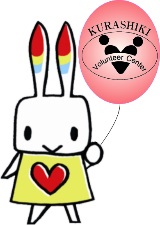 回  数月　　日会　場回  数月　　日会　場14月12日(水)ボランティア交流室119月13日(水)ボランティア交流室24月26日(水)ボランティア交流室129月27日(水)ボランティア交流室35月10日(水)ボランティア交流室1310月11日(水)ボランティア交流室45月24日(水)ボランティア交流室1410月25日(水)ボランティア交流室56月14日(水)ボランティア交流室1511月8日(水)ボランティア交流室66月28日(水)ボランティア交流室1611月22日(水)ボランティア交流室77月12日(水)ボランティア交流室1712月13日(水)ボランティア交流室87月26日(水)ボランティア交流室1812月27日(水)ボランティア交流室98月9日(水)ボランティア交流室191月10日(水)ボランティア交流室108月23日(水)ボランティア交流室201月24日(水)ボランティア交流室予備日2月7日(水)ボランティア交流室